PHÒNG GDĐT HUYỆN THANH TRÌ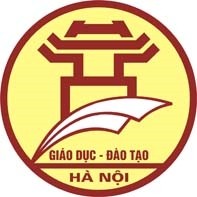 THCS VẠN PHÚCCỘNG HÒA XÃ HỘI CHỦ NGHĨA VIỆT NAMĐộc lập - Tự do - Hạnh phúc===oOo===            Thanh Trì, ngày 15 tháng 04 năm 2024LỊCH CÔNG TÁC TUẦNTừ ngày 15/04/2024 đến ngày 20/04/2024	HIỆU TRƯỞNG                                                                                                               Đặng Thị ThảoBuổiGiờHọ và tênNội dung công việcĐịa điểmĐịa điểmLãnh đạo / Người phối hợpThứ Hai 15/04Thứ Hai 15/04Thứ Hai 15/04Thứ Hai 15/04Thứ Hai 15/04Thứ Hai 15/04Thứ Hai 15/04    S:07:30Đặng Thị Thảo - Hiệu trưởngCoi thi Vioedu cấp huyện tại THCS Yên MỹC:13:30Đặng Thị Thảo - Hiệu trưởngTrực và làm việc tại trườngKhối 9 kiểm tra HKII môn ToánS:07:15Phạm Thị Đức Hạnh – Phó Hiệu trưởngĐiều hành thi Vioedu cấp huyệnC:13:30Phạm Thị Đức Hạnh – Phó Hiệu trưởngTrực và làm việc tại trườngKhối 9 kiểm tra HKII môn ToánThứ Ba 16/04Thứ Ba 16/04Thứ Ba 16/04Thứ Ba 16/04Thứ Ba 16/04Thứ Ba 16/04Thứ Ba 16/04   S:07:15Đặng Thị Thảo - Hiệu trưởngTrực và làm việc tại trườngKhối 9 kiểm tra HKII môn Văn, Anh   S:11:00Đặng Thị Thảo - Hiệu trưởngHọp HĐSPC:13:30Đặng Thị Thảo - Hiệu trưởngTrực và làm việc tại trường    S:07:15Phạm Thị Đức Hạnh – Phó Hiệu trưởngTrực và làm việc tại trườngKhối 9 kiểm tra HKII môn Văn, Anh    S:11:00Phạm Thị Đức Hạnh – Phó Hiệu trưởngHọp HĐSPC:14:00Phạm Thị Đức Hạnh – Phó Hiệu trưởngTrực và làm việc tại trườngThứ Tư 17/04Thứ Tư 17/04Thứ Tư 17/04Thứ Tư 17/04Thứ Tư 17/04Thứ Tư 17/04Thứ Tư 17/04   S:07:15Đặng Thị Thảo - Hiệu trưởngTrực và làm việc tại trườngKiểm tra HKII theo lịchC:13:30Đặng Thị Thảo - Hiệu trưởngTrực và làm việc tại trường    S:07:15Phạm Thị Đức Hạnh – Phó Hiệu trưởngTrực và làm việc tại trườngKiểm tra HKII theo lịchC:13:30Phạm Thị Đức Hạnh – Phó Hiệu trưởngTrực và làm việc tại trườngThứ Năm 18/04Thứ Năm 18/04Thứ Năm 18/04Thứ Năm 18/04Thứ Năm 18/04Thứ Năm 18/04Thứ Năm 18/04   S:08:00Đặng Thị Thảo - Hiệu trưởngNghỉ lễ Giỗ tổ Hùng Vương 10/3C:13:30Đặng Thị Thảo - Hiệu trưởngNghỉ lễ Giỗ tổ Hùng Vương 10/3    S:07:15Phạm Thị Đức Hạnh – Phó Hiệu trưởngNghỉ lễ Giỗ tổ Hùng Vương 10/3C:14:00Phạm Thị Đức Hạnh – Phó Hiệu trưởngNghỉ lễ Giỗ tổ Hùng Vương 10/3BuổiGiờHọ và tênNội dung công việcĐịa điểmLãnh đạo / Người phối hợpThứ Sáu 19/04Thứ Sáu 19/04Thứ Sáu 19/04Thứ Sáu 19/04Thứ Sáu 19/04Thứ Sáu 19/04S:07:15Đặng Thị Thảo - Hiệu trưởngTrực và làm việc tại trườngKiểm tra HKII theo lịchC:13:30Đặng Thị Thảo - Hiệu trưởngTrực và làm việc tại trườngS:07:15Phạm Thị Đức Hạnh – Phó Hiệu trưởngTrực và làm việc tại trườngKiểm tra HKII theo lịchC:13:30Phạm Thị Đức Hạnh – Phó Hiệu trưởngTrực và làm việc tại trườngThứ Bảy 13/04Thứ Bảy 13/04Thứ Bảy 13/04Thứ Bảy 13/04Thứ Bảy 13/04Thứ Bảy 13/04S:07:15Đặng Thị Thảo - Hiệu trưởngTrực và làm việc tại trườngKiểm tra HKII theo lịchC:13:30Đặng Thị Thảo - Hiệu trưởngTrực và làm việc tại trườngS:07:15Phạm Thị Đức Hạnh – Phó Hiệu trưởngTrực và làm việc tại trườngKiểm tra HKII theo lịchC:13:30Phạm Thị Đức Hạnh – Phó Hiệu trưởngTrực và làm việc tại trường